Anträge auf Ausstellung eines erweiterten Führungszeugnisses gem. § 30a Abs. 2 BZRG Name des Trägers/Vereins: 	 	      Name Vorsitzender/Verantwortlicher: 	      Straße, Hausnummer: 	 	 	      Postleitzahl, Wohnort: 	 	 	      (Belegart NE für private Zwecke, Verwendungszweck X33) Hiermit wird bestätigt, dass der o.g. Träger/Verein gem. § 72a SGB VIII die persönliche Eignung von Personen, die Aufgaben in der Kinder- und Jugendhilfe wahrnehmen, durch Vorlage eines erweiterten Führungszeugnisses gem. § 30a Abs. 1 BZRG zu überprüfen hat. Die nachstehend genannten Personen sind beim o. g. Träger/Verein ehrenamtlich tägig oder werden dort in nächster Zeit eine ehrenamtliche Tätigkeit aufnehmen und werden aufgefordert, ein erweitertes Führungszeugnis gem. §30a Abs. 1. BZRG vorzulegen. Hiermit beantragen die nachstehend genannten Personen ein erweitertes Führungszeugnis gem. §. 30a BZRG, welches ihnen persönlich zuzusenden ist.  Im Sinne des § 12 JVKostO gilt die Ausübung einer ehrenamtlichen Tätigkeit als besonderer Verwendungszweck zur Gebührenbefreiung für das erweiterte Führungszeugnis. 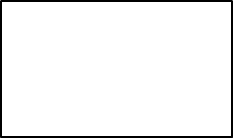 Ort, Datum 	 	 	 	 	 	Unterschrift des Vorsitzenden/Verantwortlichen 	 	 	ggf. Stempel:  Name Vorname Geburtsdatum Geburtsort Geburtsname der Mutter Anschrift Unterschrift Ehrenamtliche/r 